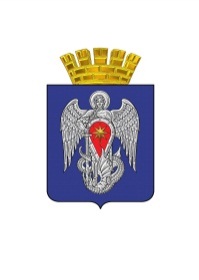 АДМИНИСТРАЦИЯ ГОРОДСКОГО ОКРУГА ГОРОД МИХАЙЛОВКАВОЛГОГРАДСКОЙ ОБЛАСТИПОСТАНОВЛЕНИЕот 13 апреля 2020 г.                              № 951 О формировании перечня общественных территорий подлежащих первоочередному благоустройству на территории городского округа город Михайловка Волгоградской области Руководствуясь Федеральным законом от 06 октября 2003г. № 131-ФЗ «Об общих принципах организации местного самоуправления в Российской Федерации», Уставом городского округа город Михайловка Волгоградской области, в соответствии с муниципальной программой «Формирование современной городской среды городского округа город Михайловка Волгоградской области на 2018-2024 годы», администрация городского округа город Михайловка Волгоградской области п о с т а н о в л я е т:1. С 15 апреля 2020 г. по 11 мая 2020 г. провести сбор предложений от населения по формированию перечня общественных территорий, подлежащих первоочередному благоустройству на территории городского округа город Михайловка Волгоградской области в 2021 году.2. Определить сбор предложений от населения с использованием информационно-телекоммуникационной сети «Интернет», на сайте администрации городского округа город Михайловка Волгоградской области http://www.mihadm..3. Настоящее постановление вступает в силу со дня его подписания  и подлежит официальному опубликованию.4. Контроль за исполнением настоящего постановления возложить на заместителя главы городского округа по жилищно-коммунальному хозяйству И.А. Лукъянскова. Глава городского округа                                                          С.А. Фомин